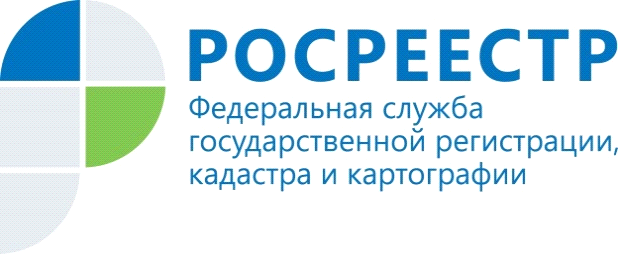 НА ЗАМЕТКУ: О выявлении правообладателейС 28.06.2021 вступают в силу положения Федерального закона от 30.12.2020 № 518-ФЗ «О внесении изменений в отдельные законодательные акты Российской Федерации». Согласно этому Закону в кадастр недвижимости ЕГРН будут вноситься дополнительные сведения об указанных в документе, на основании которого в ЕГРН внесены сведения о ранее учтенном объекте недвижимости, вещных правах на данный объект недвижимости, а также о выявленном правообладателе данного объекта недвижимости, в случае, если правоустанавливающие документы на данный объект недвижимости или документы, удостоверяющие права на данный объект недвижимости, были оформлены до дня вступления в силу Федерального закона от 21.07.1997 № 122-ФЗ «О государственной регистрации прав на недвижимое имущество и сделок с ним» и указанные права не были зарегистрированы в ЕГРН.

Управление Федеральной службы государственной регистрации, кадастра и картографии  по Республике Алтай